SNP Memo #2020-2021-31
COMMONWEALTH of VIRGINIA 
Department of Education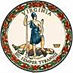 DATE: October 22, 2021TO: Directors, Supervisors, and Contact Persons AddressedFROM: Sandra C. Curwood, PhD, RDN, SandySUBJECT: School Year 2020-2021 Waiver ExtensionsThe purpose of this memo is to provide updated information on nationwide waivers allowing for the operation of the Summer Food Service Program (SFSP) and Seamless Summer Option (SSO) along with other flexibilities through school year (SY) 2020-2021.On October 9, 2020, the U.S. Department of Agriculture (USDA), extended the following waivers through June 30, 2021.Nationwide Waiver to Allow SFSP and SSO Operations through SY 2021.Nationwide Waiver to Extend Area Eligibility Waivers.Nationwide Waiver to Allow Non-Congregate Feeding in the SFSP/SSO.Nationwide Waiver to Allow Parents and Guardians to Pick-Up Meals for Children.Nationwide Waiver to Allow Meal Pattern Flexibility in the SFSP/SSO.Nationwide Waiver to Allow Area Eligibility for Closed Enrolled Sites in SFSP/SSO.Nationwide Waiver to Waive First Week Site Visits in SFSP.Nationwide Waiver of Meal Service Time Restrictions in SFSP/SSO.Nationwide Waiver to Allow OVS Flexibilities in SFSP.Nationwide Waiver of Area Eligibility in the Child and Adult Care Food Program (CACFP) At-Risk Afterschool Care Component.Nationwide Waiver to Allow Reimbursement for Meal Served Prior to Notification of Preapproval and Provide Flexibility for Preapproval Visits in SFSP.Nationwide Waiver to Allow Meal Pattern Flexibility in the Child Nutrition Programs.Updated waiver matrices can be found as attachments to this memo.SNPWeb Application and Waiver ElectionIf you have already elected or applied for a waiver, you are not required to elect or apply for the waiver extension. In order to ensure accurate claiming, please update the operating dates and months in your SNPWeb application to reflect the utilization of applicable waiver extensions.Please contact your assigned SNP regional specialist for schools or CNP regional specialist for community sponsors (non-schools). SCC/MVP/ccAttachmentSchool Year 2020-2021 Waivers – SFSPSchool Year 2020-2021 Waivers – CACFPSchool Year 2020-2021 Waiver – SSOSchool Year 2020-2021 Waivers – NSLP